Welcome to Darwen HealthcareThe attached new patient registration pack consists of: Registration Form (GMS1)New registration health questionnairesContract of Care Patient Access application form (this enables online routine appointment booking, viewing of your immunisations/allergy history, ordering repeat prescriptions and other benefits)Third Party Consent form  (please complete only if you wish a third party to have full access to your medical records)Summary Care Record Leaflet and Opt Out FormOnce your registration has been activated by the practice you will receive an email with a link to our website to view the following leaflets/policies:  Practice LeafletCurrent NewsletterComplaints LeafletOrdering Prescription leafletFair ProcessingPlease complete the registration form along with the health questionnaires, as fully as possible.  All information is strictly confidential. Once completed please hand them to one our receptionists with any relevant ID.  New patient registrations normally take 24-48 working hours to process therefore please allow 48 working hours before contacting us if you wish to book an appointment. Please allow 5 working days for the Patient Access application to be processed. We look forward to being able to provide you an efficient, caring and friendly service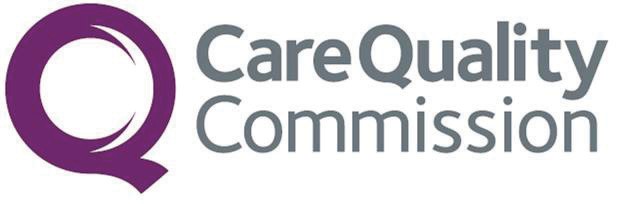 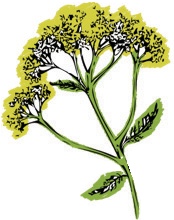 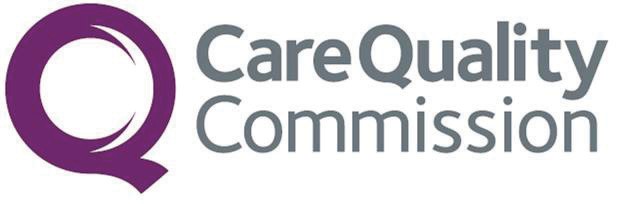 A NevilleAnn NevilleBusiness Manager